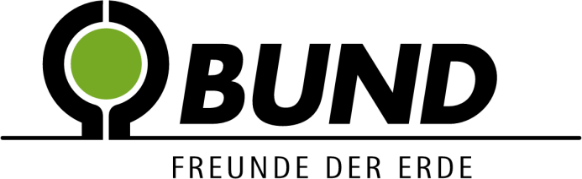 Programm zur Naturschutz-AGDie Naturschutz-AG findet die meiste Zeit draußen statt. Zieht deswegen bitte immer Klamotten an, die schmutzig werden können. Auch braucht ihr Schuhe, in denen ihr gut laufen könnt. Wir freuen uns auf Euch!DatumTreffpunktThema16.03. 202213:40 – ca. 15:40Raum 116Zurück zum FeuerGemeinsam machen wir ein gemütliches Lagerfeuer, grillen was Kleines und lernen uns kennen.Es gibt Würstchen, Grillkäse und Getränke.23.03. 202213:40 – ca. 15:40Raum 116Nass und vielseitig- Lebewesen im RiederbachHabt ihr euch schonmal gefragt, wer alles im Bach lebt? Wir wollen Tiere entdecken und bestimmen. 30.03.202213:40 – ca. 15:40Raum 116MüllsammelaktionMüll wird viel zu oft in die Natur geworfen und belastet so Tiere und Pflanzen. Wir wollen daher der Natur etwas Gutes tun und Müll entlang des Riederbachs aufsammeln. Am Ende erfahren wir, wie man Müll verhindern kann.06.04.202213:40 – ca. 15:40Raum 116Aus alt wird neuBeim letzten Treffen haben wir uns damit beschäftigt, wie man Müll vermeiden kann. Doch man kann damit auch ganz super basteln! Seit gespannt auf eine etwas andere Bastelstunde.13.04.202213:40 – ca. 15:40Raum 116Energie aus dem WasserWir machen gemeinsam einen Ausflug zum Wasserkraftwerk in Singen und erfahren, wie Energie mit Hilfe von Wasser gewonnen werden kann.27.04.202213:40 – ca. 15:40Raum 116NaturphänomeneWas haben Vulkanausbrüche mit Cola und Mentos gemeinsam? Diesmal wollen wir die verschiedensten Naturphänomene mit coolen Experimenten nachstellen.04.05.202213:40 – ca. 15:40Raum 116BiobauernhofWir machen uns auf einen Ausflug zu dem Biobauernhof Johanni-Hof in Gailingen. Dort gibt es viel zu lernen und entdecken.11.05.202213:40 – ca. 15:40Raum 116SchnitzeljagdBei unserem letzten Treffen machen wir zusammen eine coole Schnitzeljagd!